Fin eftermiddagstur til Helge Engelbrecht, Ansager.Tak for fotos til Vagn Hansen 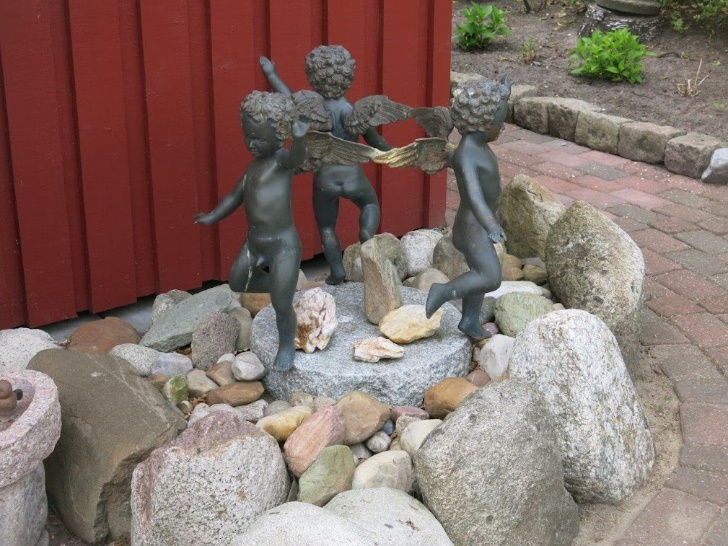 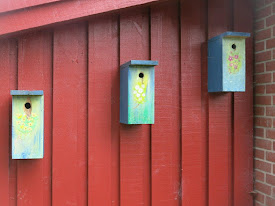 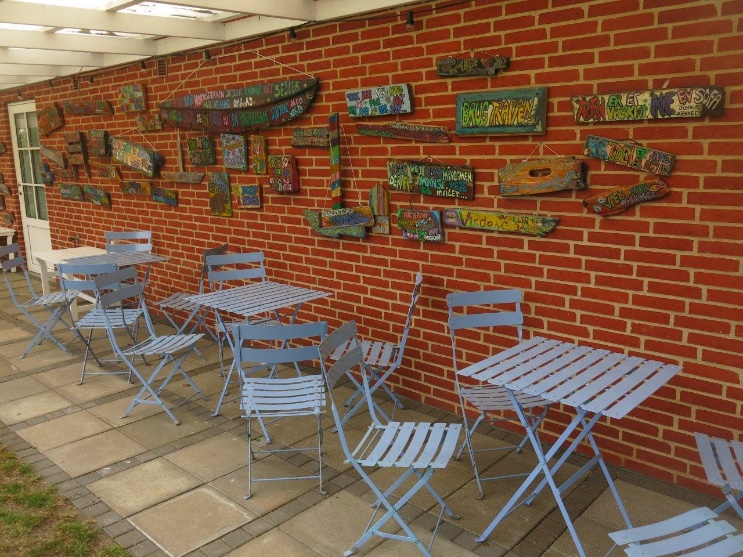 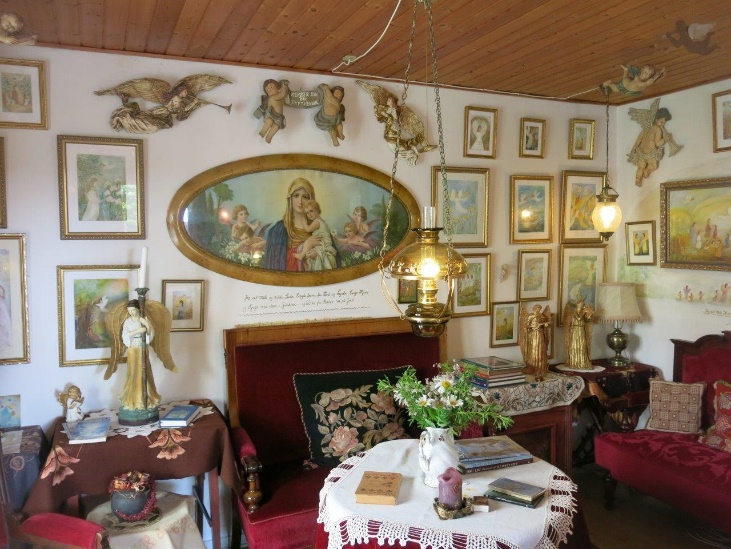 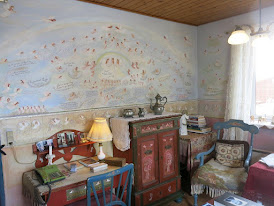 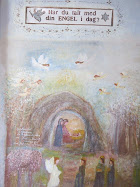 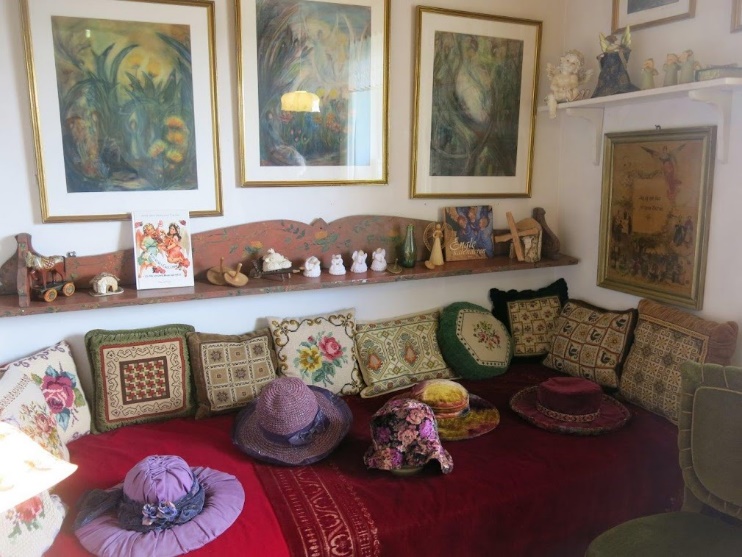 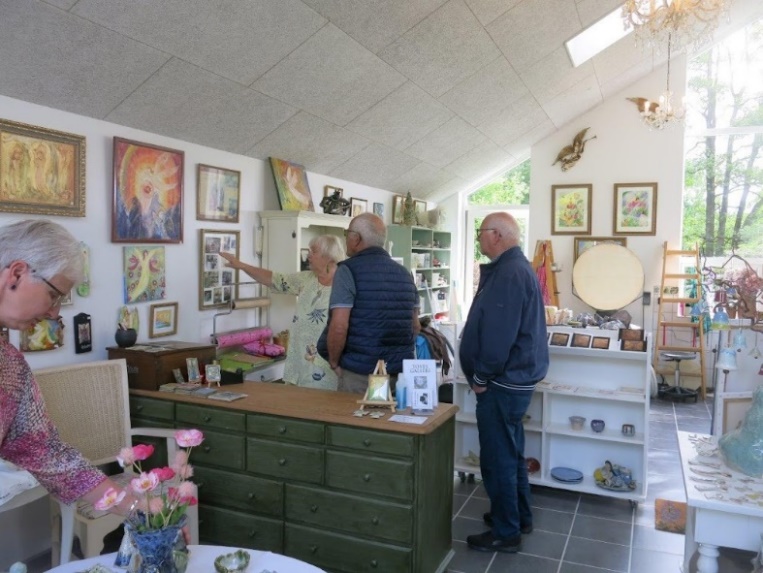 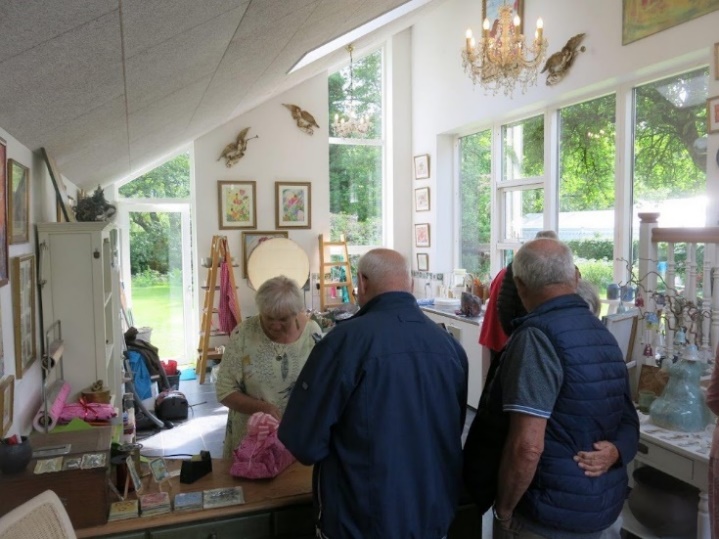 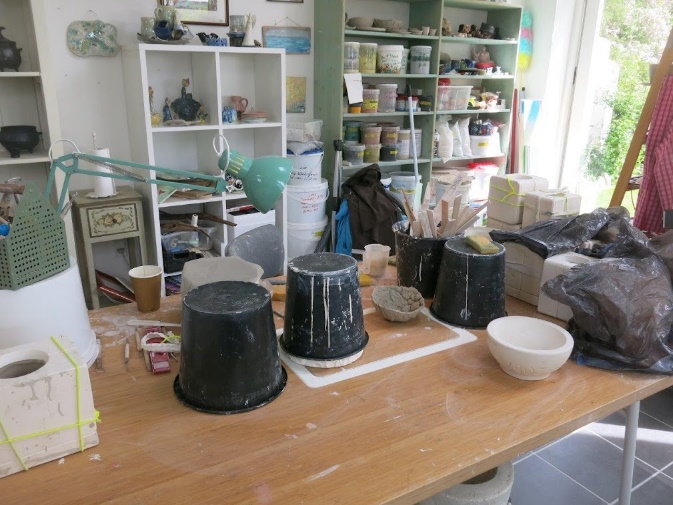 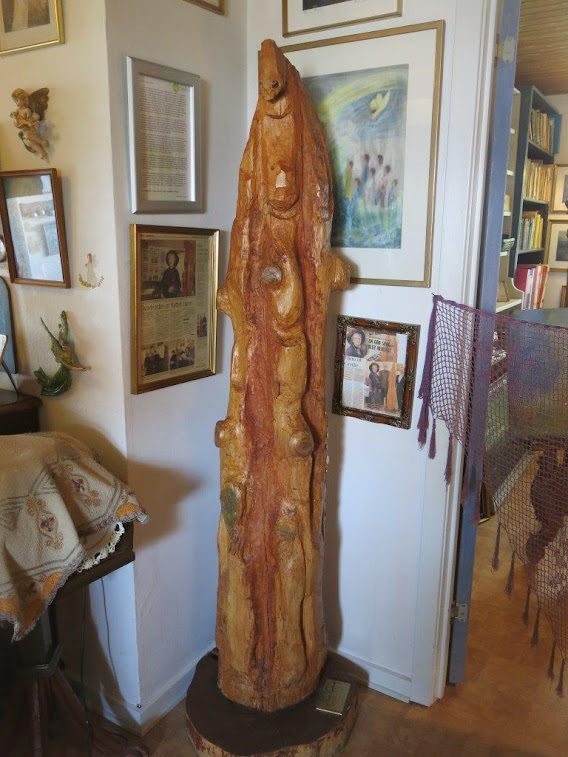 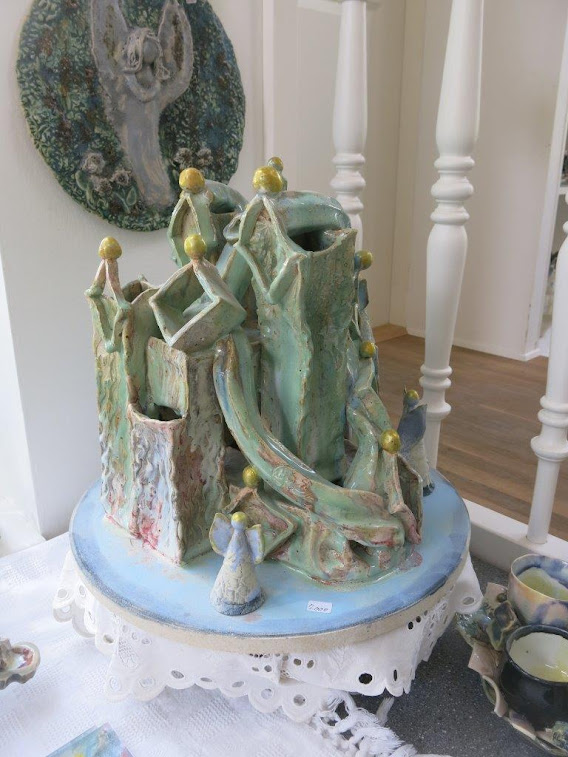 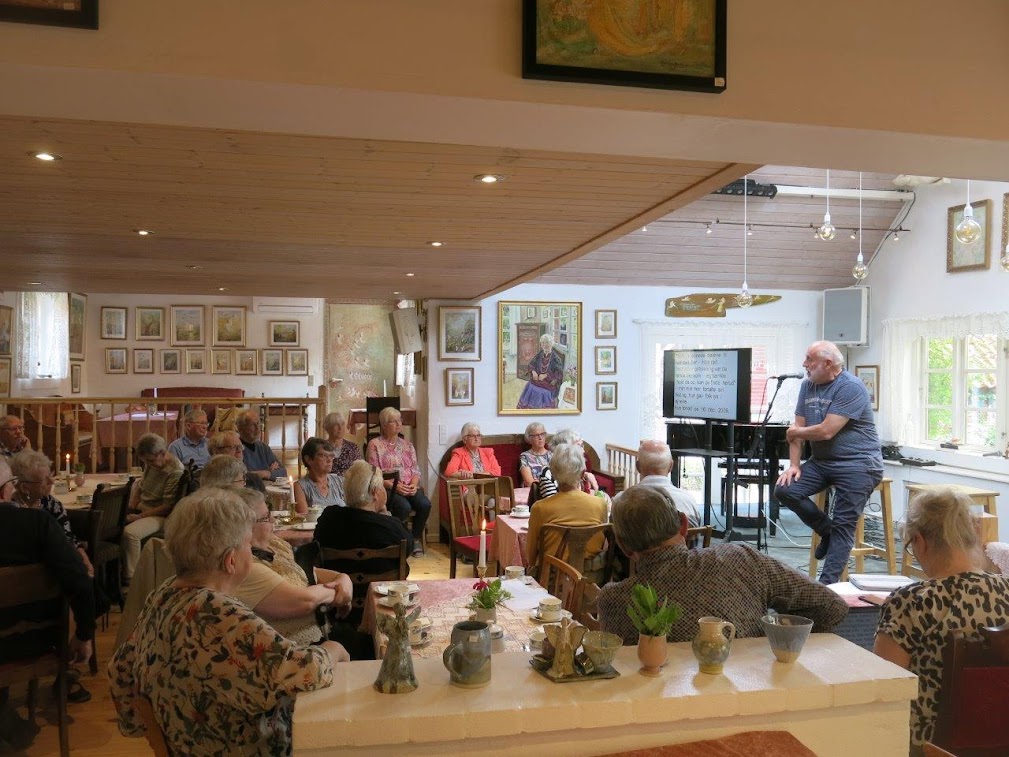 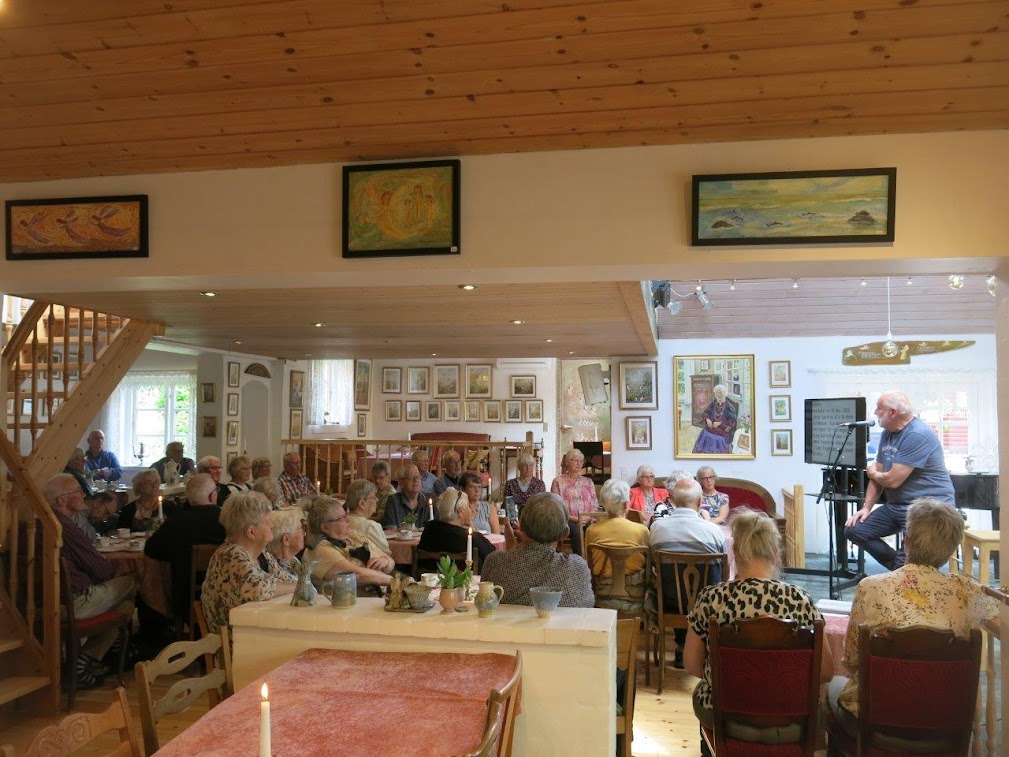 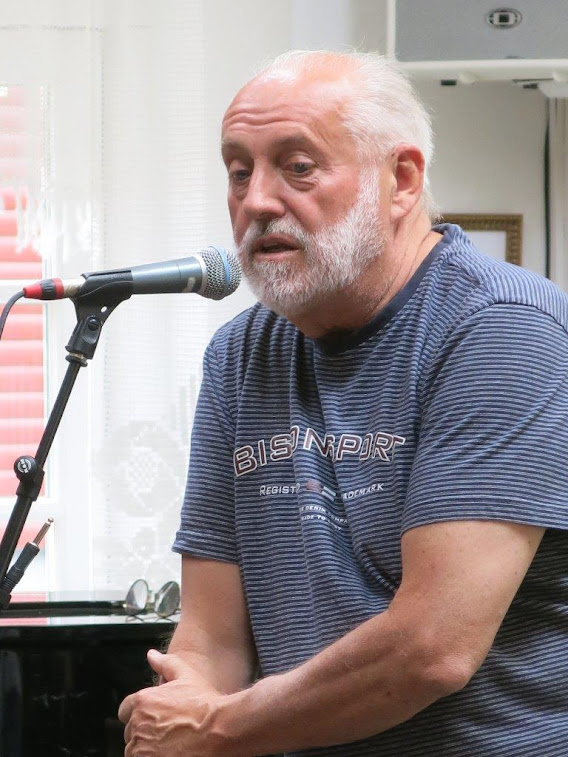 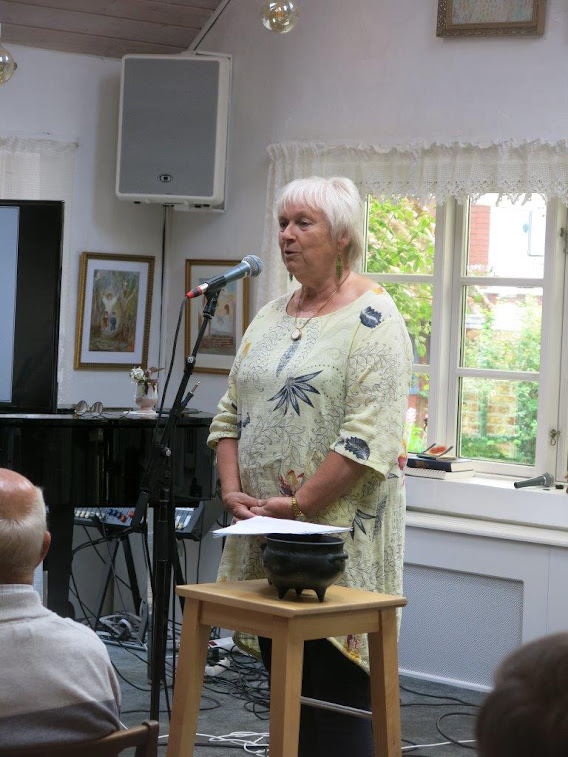 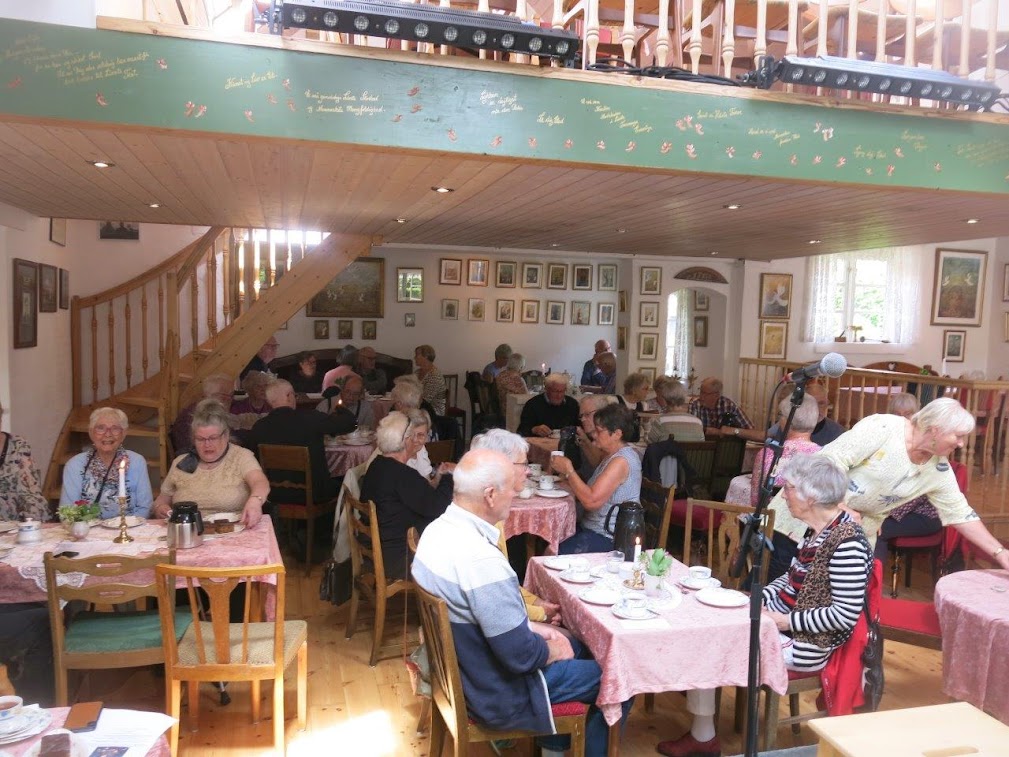 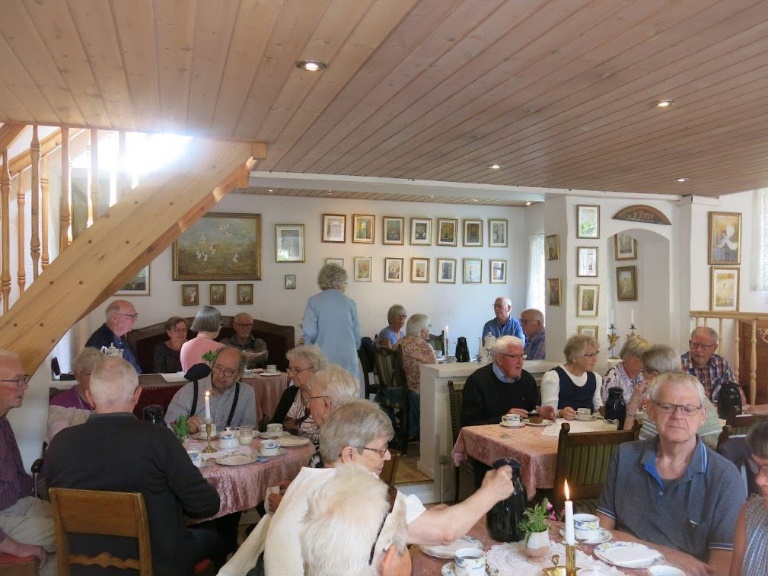 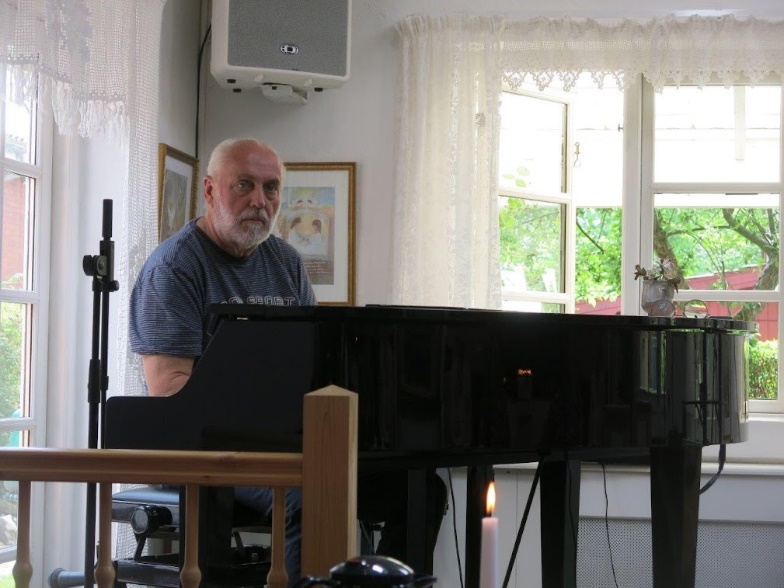 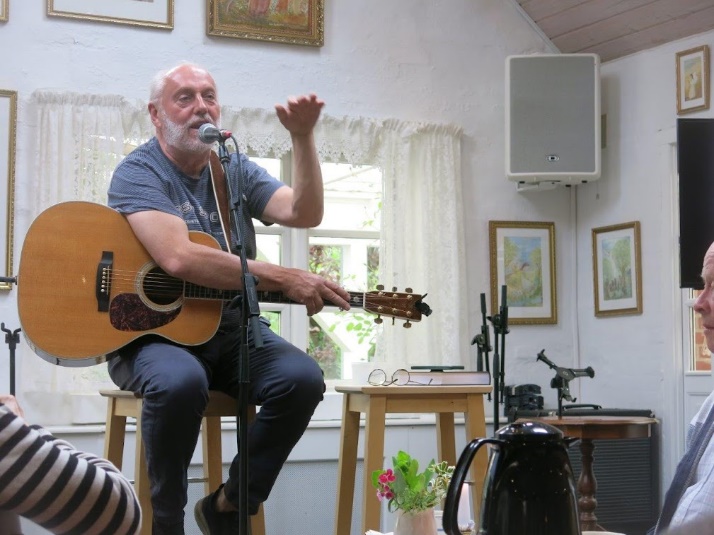 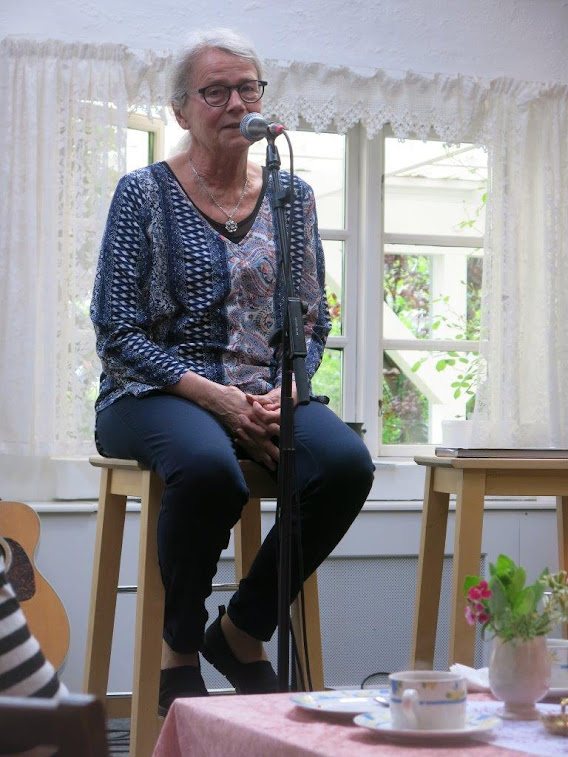 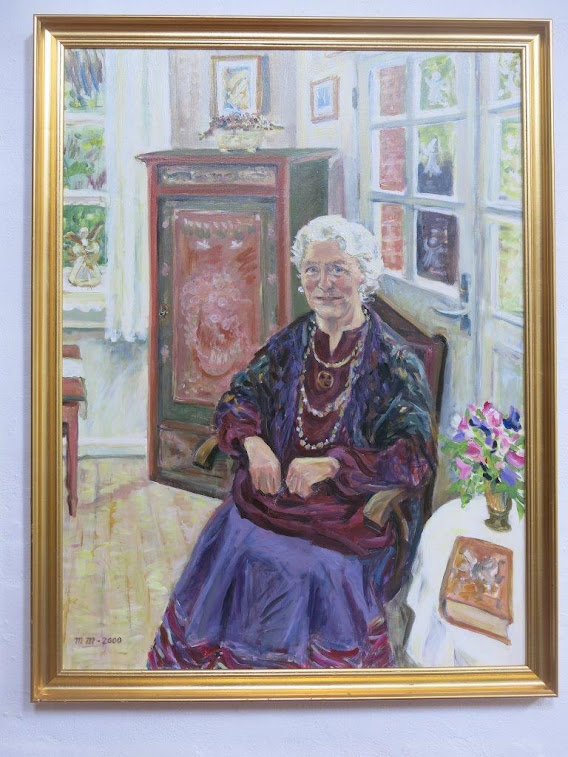 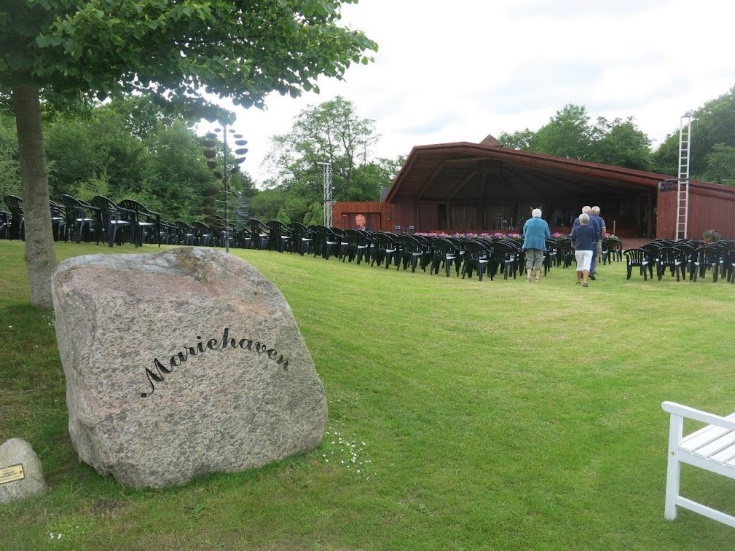 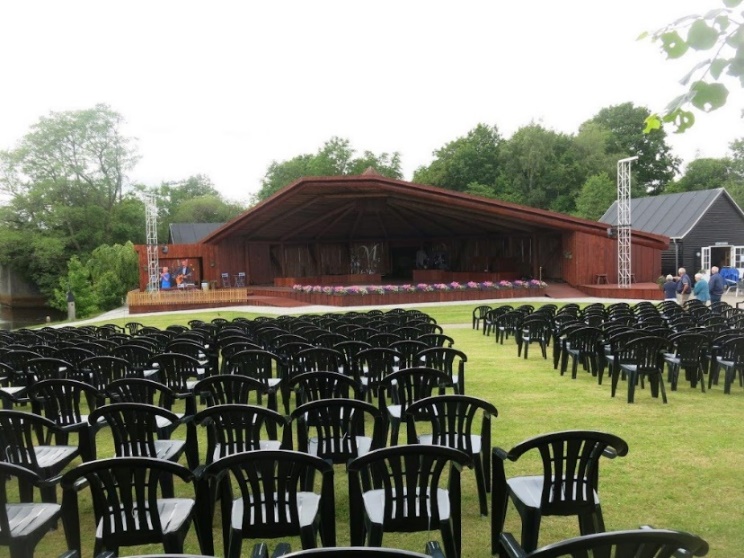 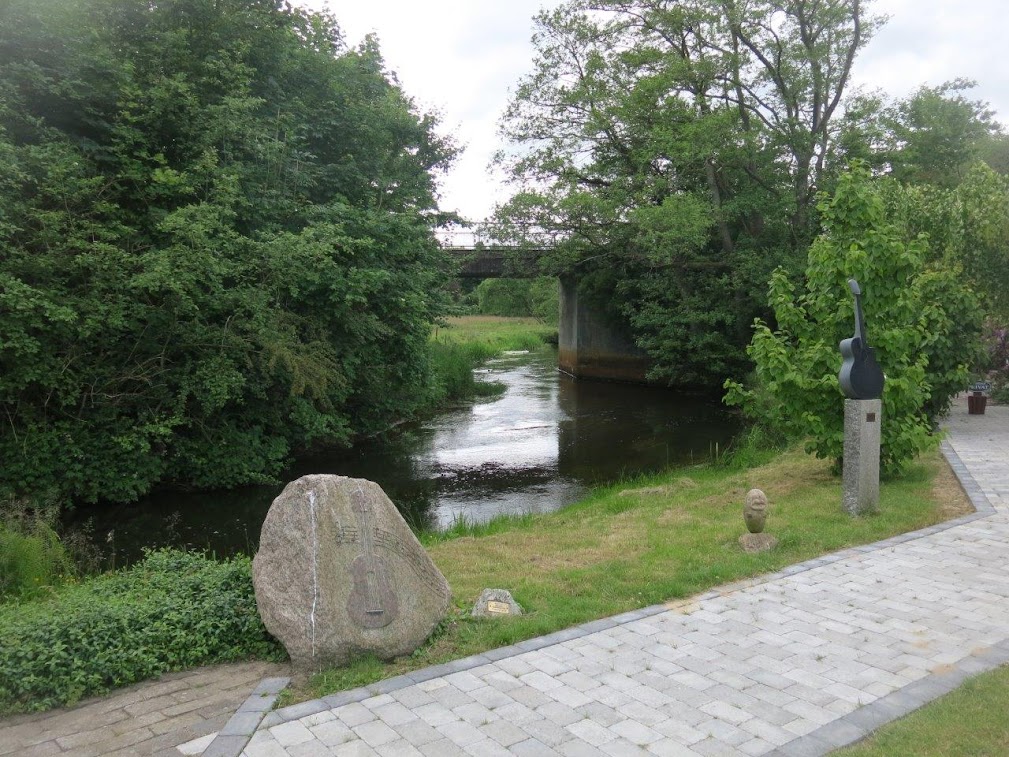 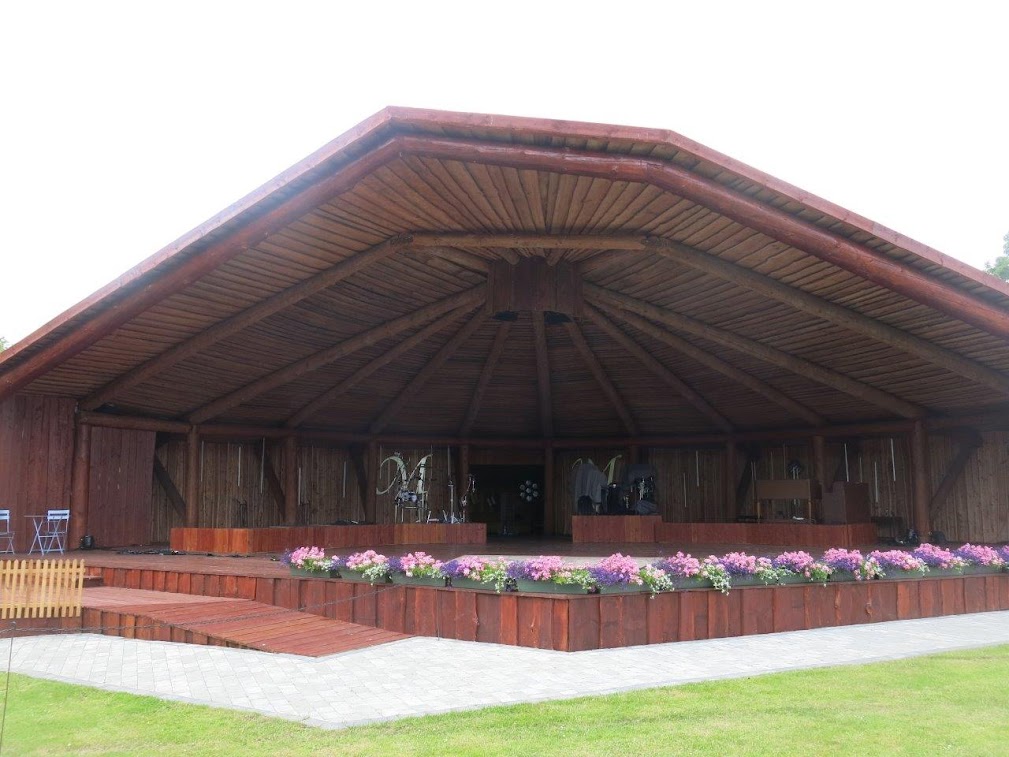 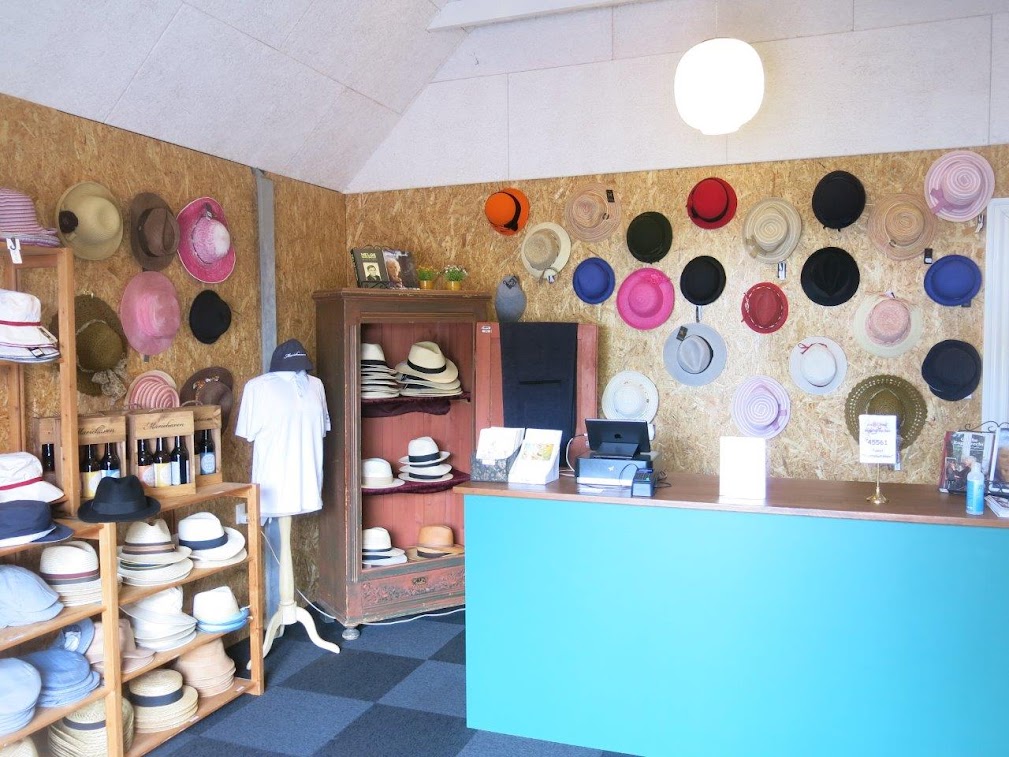 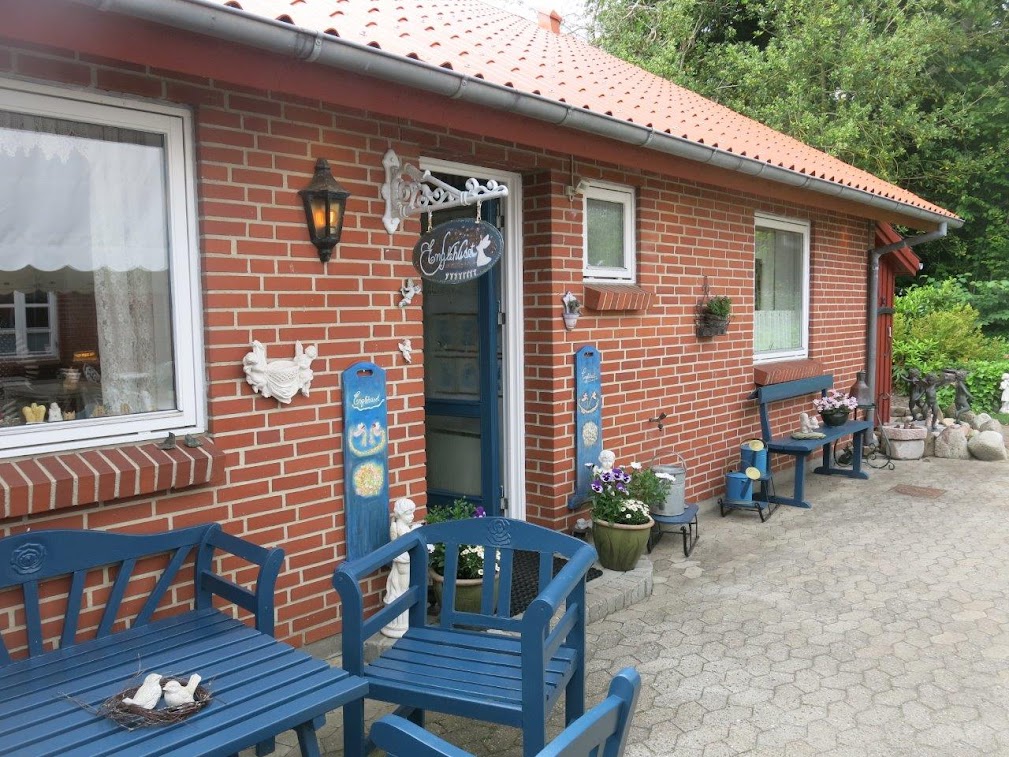 